Create Your Own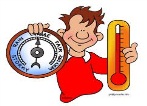 Weather Station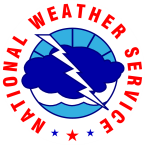 NOAA Weather
Climate and our Planet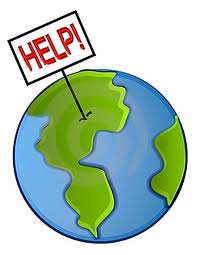 Dress Bear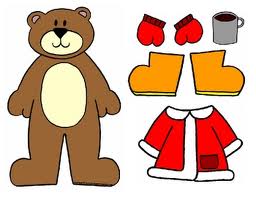 for Weather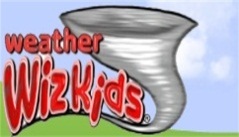 Weather Wiz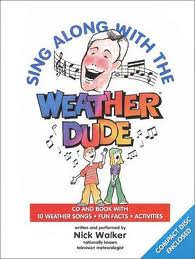 Weather DudeFranklin’s Forecast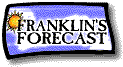 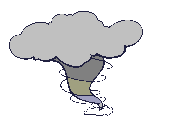 Tornado InformationThe Weather Channel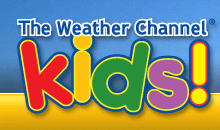 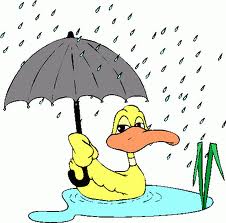 Bay Kids Weather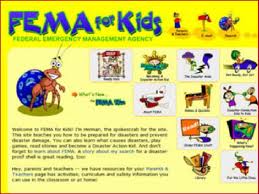 FEMA for Kids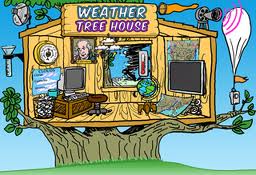 Tree House Kids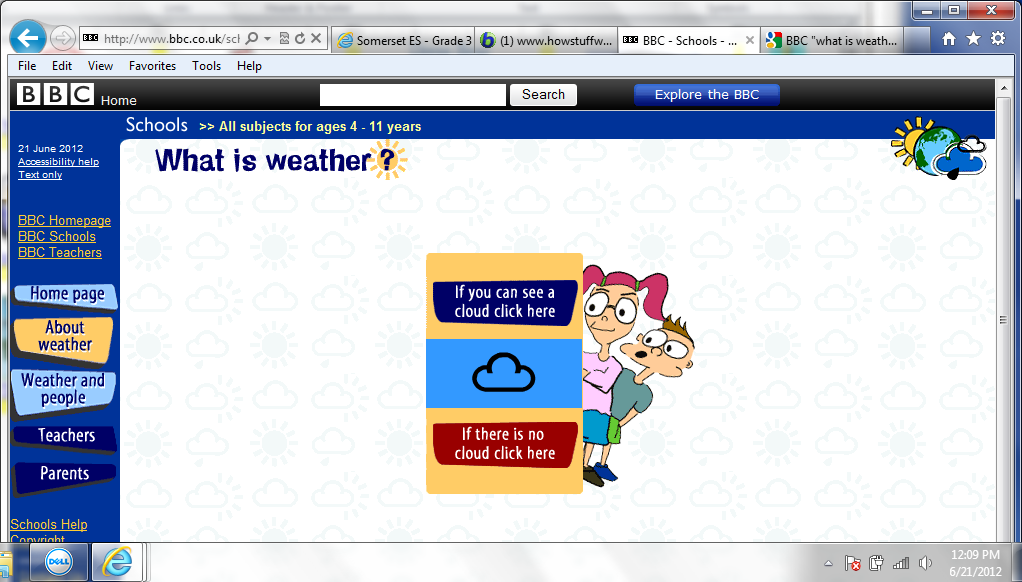 What is Weather?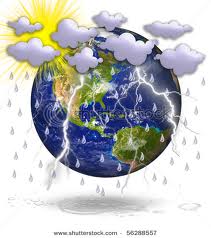 Planet Earth Weather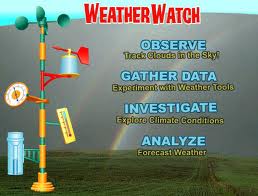 Weather Watch